Getriebeöl schnell und einfach wechseln: MEYLE bringt eigenes Befüllgerät auf den Markt 	MEYLE-Getriebeöl-Befüllgerät erleichtert und beschleunigt den Ölwechsel durch flexible Anwendungstechnik Für alle Getriebearten, Motoren-, Achs- und Lenksysteme geeignetPerfekte Ergänzung der MEYLE-ORIGINAL-ÖlwechselkitsHamburg, 04. April 2022. Der Hamburger Hersteller MEYLE präsentiert sein neues Getriebeöl-Befüllgerät und einen dazu passenden Adaptersatz für den Ölwechsel aller Getriebearten. Das gleichsam hochwertige, wie handliche Gerät bietet diverse Vorteile wie einen 12,5-Liter-Öltank und sowohl die Möglichkeit des manuellen Befüllens über einen Pumphebel als auch bequem per Druckluftanschluss der Werkstatt. So wird bei einer Vielzahl von Fahrzeugen der Getriebeölwechsel erheblich erleichtert und verkürzt. Das professionelle MEYLE-Getriebeöl-Befüllgerät ist die perfekte Ergänzung zu den MEYLE-ORIGINAL-Ölwechselkits und ein Gewinn für jede Werkstatt. Die Ingenieure bei MEYLE- haben sich das Ziel gesetzt, den Werkstattalltag zu erleichtern und den Zeitaufwand für Reparaturen zu verkürzen. Durch das große Fassungsvermögen des neuen MEYLE-Befüllgeräts von 12,5 Litern lässt sich der Getriebeölwechsel bei allen Fahrzeugtypen in einem Arbeitsschritt durchführen, ohne den Befüllvorgang zu unterbrechen. Ein weiterer Vorteil des MEYLE-Getriebeöl-Befüllgeräts ist der integrierte Druckluftanschluss, dieser ermöglicht einen noch komfortableren Ölwechsel: eine bequeme Alternative zum herkömmlichen Befüllen per Hand mithilfe eines Pumphebels, das mit dem Gerät auch möglich ist, falls keine Druckluftanlage zur Verfügung steht. Mittels eines Manometers und Druckminderungsventils auf der Oberseite des Geräts, kann der Druck während des Ölwechsels perfekt reguliert werden. Der Druckluftanschluss reduziert so nicht nur den körperlichen Aufwand, sondern beschleunigt auch den Ölwechsel. Der passende Adaptersatz zum Befüllgerät gewährleistet darüber hinaus Kompatibilität mit allen Getriebearten, egal ob Automatik-, Schalt-, oder Verteilergetriebe, Achsdifferentiale sowie Lenksysteme. So ist das MEYLE-Getriebeöl-Befüllgerät eine innovative Lösung für jede Werkstatt. Insbesondere in Kombination mit den praktischen MEYLE-ORIGINAL-Ölwechselkits wird der Ölwechsel zum Kinderspiel. Die MEYLE-ORIGINAL-Ölwechselkits sind für ca. 10.000 Fahrzeuganwendungen aller gängigen Getriebehersteller erhältlich und beinhalten alle für den Ölwechsel benötigten Komponenten wie Filter, Dichtungen, Schrauben, Ablass- und/oder Befüllschrauben und die entsprechende Menge an Getriebeöl. Eine Anleitung zur Anwendung des MEYLE-Getriebeöl-Befüllgeräts finden Sie auf unserem YouTube-Kanal MEYLE-TV. Und Tipps zur Anwendung der MEYLE-ORIGINAL-Ölwechselkits stehen hier bereit.Kontakt: Klenk & Hoursch AG, Frederic Barchfeld, Tel.: +49 40 3020881 15, E-Mail: meyle@klenkhoursch.de MEYLE AG, Benita Beissel, Tel.: +49 40 67506 7418, E-Mail: press@meyle.comÜber das Unternehmen Unter der Marke MEYLE entwickelt, produziert und vertreibt die MEYLE AG hochwertige Ersatzteile für PKW, Transporter und NKW für den Freien Teilemarkt. Mit den drei Produktlinien MEYLE-ORIGINAL, MEYLE-PD und MEYLE-HD bietet MEYLE passgenaue Lösungen und Teile für jede Situation und jeden Fahrer – vom kompetenten Werkstattmitarbeiter über die ambitionierte Rallyefahrerin und den Oldtimer-Liebhaber bis hin zu jedem Fahrer und jeder Fahrerin weltweit, die sich auf das eigene Auto verlassen müssen. MEYLE bietet seinen Kunden über 24.000 zuverlässige und laufleistungsstarke Ersatzteile, hergestellt in eigenen Fabriken und bei ausgewählten Produktionspartnern. Entsprechend ausgefeilt ist das MEYLE-Produktsortiment.Weltweit sind im Netzwerk des Unternehmens rund 1.000 Mitarbeiter beschäftigt, knapp 500 davon in Hamburg, dem logistischen Zentrum und Hauptsitz unseres Unternehmens. Gemeinsam mit Handelspartnern, Werkstätten und Kfz-Mechanikern in 120 Ländern weltweit arbeiten wir daran, dass sich Fahrer auf unsere besseren Teile und Lösungen verlassen können – damit hilft MEYLE Werkstätten dabei, DRIVER’S BEST FRIEND zu seinMEYLE und NachhaltigkeitDer MEYLE-Hauptsitz ist CO2-neutral zertifiziert durch die gemeinnützige Organisation Klima ohne Grenzen. Zur Kompensation der Emissionen haben wir an zwei mit dem Gold Standard zertifizierte Klimaschutzprojekte in Afrika gespendet:  Effiziente Kochöfen in Uganda & Strom aus Wasserkraft in Tansania.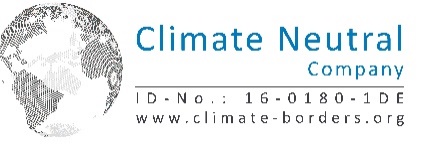 Folgen Sie uns gern auf unseren Social Media Kanälen: Instagram, Facebook, LinkedIn und YouTube. 